Отдел образования администрацииМО « Николаевский район»Приказот  29.10.2019                                                                                             №  519                        об итогах районной краеведческой конференции обучающихся«Ульяновская область-край родной»      Отделом образования администрации МО «Николаевский район» и  Центром детского творчества 29 октября 2019 года была проведена районная краеведческая конференция, в которой приняли участие 28 обучающихся из 12 школ района - Канадейской, Барановской, Давыдовской, Прасковьинской, Тёпловской, Славкинской ,  Николаевской, Баевской, Никулинской, Татарко-Сайманской, Большечирклейской, Мордовско-Канадейской школ.       Краеведческая конференция направлена на вовлечение учащихся школ в туристско-краеведческую, исследовательскую работу. На конференцию было представлено  26  работ  исследовательского характера в  5-номинациях.На основании вышеизложенногоПРИКАЗЫВАЮ:1.Утвердить итоги районной краеведческой конференции обучающихся.2. Наградить грамотами Отдела образования администрации МО «Николаевский район» обучающихся, занявших призовые места. (Приложение)3. Контроль за исполнением приказа возложить на директора МУ ДО ЦДТ Алехину Е.С.Начальник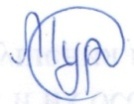 Отдела образования                                              В.В.МурзаевПриложениеИсследовательские работы:«Великая Отечественная война» 1 место – Дженгиз Юнус – 7 кл. МОУ Татарско – Сайманская СШ1 место – Тюрина Кристина – МОУ Канадейская СШ2 место  - Юдина Ангелина  - 9 кл. МБОУ «Славкинская»  СШ «Литературное краеведение»1 место – Нугайбекова Алися – 9 кл.  МБОУ Большечирклейская СШ2 место – Ягудина Дина – 9 кл. МБОУ Большечирклейская СШ «Краеведческий путеводитель» 1 место – Храмушина Анжела – 7 кл. - МБОУ «Славкинская»  СШ 2 место – Стадниченко Яна – 9 кл.  МОУ Никулинская ОШ «Земляки. Родословие.»1 место – Волгина Ева – 7 кл. МОУ Николаевская СШ2 место – Шафеева Дания  - 7 кл. МБОУ Большечирклейская СШ 3 место -  Косаев Иван  - 8кл. МОУ Барановская сшКраеведческая  находка  года 2017.1 место – Яковлева Мария  – 9 кл., Зимин Иван – 9 кл.                                                                 МОУ  Прасковьинская СШ2 место – Лапшина Ангелина – 7 кл. МОУ Давыдовская СШ